Управление по строительству, архитектуре и градостроительству администрации муниципального образования «Город Астрахань»РАСПОРЯЖЕНИЕ20 мая 2019 г. № 04-01-1286«О разработке проекта планировки территории и проекта межевания территории для строительства линейного объекта по ул. Брянской от пер. 3-й Гончарова и в границах СНТ «Монолит», СНТ «Медик» и СНТ «Болдинское» в Ленинском районе г. Астрахани»В связи с обращением АО «Газпром газораспределение Астрахань» от 07.05.2019 № 03-04-01-3437, в соответствии со статьями 45, 46 Градостроительного кодекса Российской Федерации, пунктом 29 статьи 8 Устава муниципального образования «Город Астрахань», постановлением администрации муниципального образования «Город Астрахань» от 16.05.2018 № 288 «Об определении уполномоченного органа», постановлением мэра города Астрахани от 30.01.2009 № 244-м «Об утверждении Положения о порядке подготовки документации по планировке территорий муниципального образования «Город Астрахань», с изменениями и дополнениями, внесенными постановлениями мэра города от 06.10.2011 № 9364-м, от 10.01.2013 № 09-м, в целях внесения изменений в документацию по планировке территории для строительства линейного объекта по ул. Брянской от пер. 3-й Гончарова и в границах СНТ «Монолит», СНТ «Медик» и СНТ «Болдинское» в Ленинском районе г. Астрахани», утвержденную распоряжением администрации муниципального образования «Город Астрахань» от 22.02.2019 № 579-р:1. Разрешить АО «Газпром газораспределение Астрахань» разработку проекта планировки территории и проекта межевания территории для строительства линейного объекта по ул. Брянской от пер. 3-й Гончарова и в границах СНТ «Монолит», СНТ «Медик» и СНТ «Болдинское» в Ленинском районе г. Астрахани в соответствии с заданиями, указанными в п. 2, п. 3 настоящего распоряжения управления по строительству, архитектуре и градостроительству администрации муниципального образования «Город Астрахань».2. Утвердить задание на внесение изменений в документацию по планировке территории для строительства линейного объекта по ул. Брянской от пер. 3-й Гончарова и в границах СНТ «Монолит», СНТ «Медик» и СНТ «Болдинское» в Ленинском районе г. Астрахани.3. Утвердить задание на выполнение комплексных инженерных изысканий для внесения изменений в документацию по планировке территории для строительства линейного объекта по ул. Брянской от пер. 3-й Гончарова и в границах СНТ «Монолит», СНТ «Медик» и СНТ «Болдинское» в Ленинском районе г. Астрахани.4. АО «Газпром газораспределение Астрахань»:4.1. Обеспечить за счет собственных средств разработку проектов, указанных в п. 1 настоящего распоряжения управления по строительству, архитектуре и градостроительству администрации муниципального образования «Город Астрахань».4.2. Представить проекты, указанные в п. 1 настоящего распоряжения управления по строительству, архитектуре и градостроительству администрации муниципального образования «Город Астрахань», на согласование в управление по строительству, архитектуре и градостроительству администрации муниципального образования «Город Астрахань».5. Отделу территориального планирования и инженерного обеспечения управления по строительству, архитектуре и градостроительству администрации муниципального образования «Город Астрахань»:5.1. Обеспечить размещение настоящего распоряжения управления по строительству, архитектуре и градостроительству администрации муниципального образования «Город Астрахань» на официальном сайте администрации муниципального образования «Город Астрахань».5.2. Обеспечить опубликование настоящего распоряжения управления по строительству, архитектуре и градостроительству администрации муниципального образования «Город Астрахань» в средствах массовой информации.6. Срок решения о разработке проекта планировки территории и проекта межевания территории для строительства линейного объекта по ул. Брянской от пер. 3-й Гончарова и в границах СНТ «Монолит», СНТ «Медик» и СНТ «Болдинское» в Ленинском районе г. Астрахани составляет 1 (один) год.7. Контроль за исполнением настоящего распоряжения управления по строительству, архитектуре и градостроительству администрации муниципального образования «Город Астрахань» оставляю за собой.И.о. начальника управления Н.П. Абольянина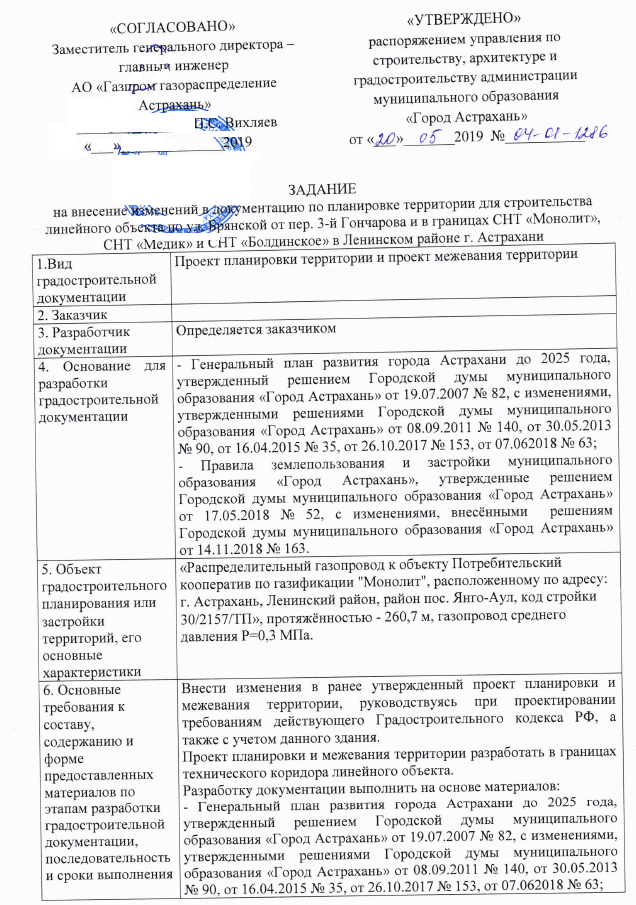 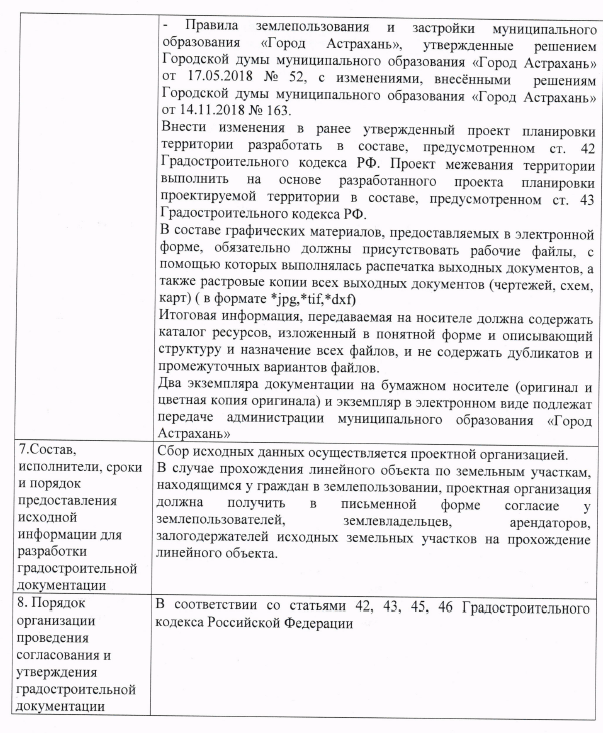 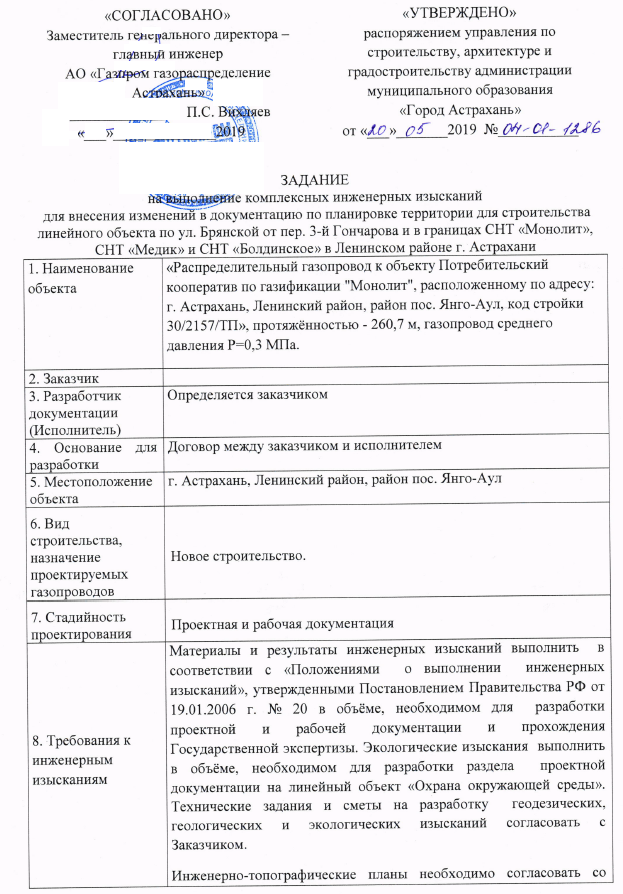 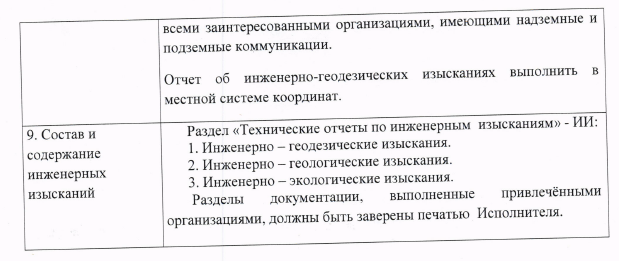 